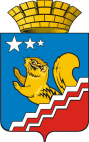 Свердловская областьГЛАВА ВОЛЧАНСКОГО ГОРОДСКОГО ОКРУГАпостановление27.10.2020  год	      	                              		                                         №   467г. ВолчанскО внесении изменений в Порядокпроведения публичных консультаций по проектам нормативных правовых актов Волчанского городского округа и подготовки заключений об оценке регулирующего воздействия проектов нормативных правовых актов Волчанского городского округаВ целях реализации Федерального закона от 06 октября 2003 года № 131-ФЗ «Об общих принципах организации местного самоуправления в Российской Федерации», в соответствии с постановлением Правительства Свердловской области от 01.10.2020 года № 664-ПП «О внесении изменений в Порядок проведения публичных консультаций по проектам нормативных правовых актов Свердловской области и подготовки заключений об оценке регулирующего воздействия проектов нормативных правовых актов Свердловской области, утвержденный постановлением Правительства Свердловской области от 26.11.2014 № 1051-ПП»,ПОСТАНОВЛЯЮ:1. Внести в Порядок проведения публичных консультаций по проектам нормативных правовых актов Волчанского городского округа и подготовки заключений об оценке регулирующего воздействия проектов нормативных правовых актов Волчанского городского округа, утвержденный постановлением главы Волчанского городского округа от 25.06.2018 года № 286 «О проведении оценки регулирующего воздействия проектов нормативных правовых актов Волчанского городского округа и экспертизы нормативных правовых актов Волчанского городского округа» (с изменениями от 07.12.2018 года № 582) следующие изменения:1.1. часть первую пункта 9 главы 1 изложить в следующей редакции:«Срок проведения публичных консультаций устанавливается с учетом степени регулирующего воздействия положений, содержащихся в проекте акта Волчанского городского округа, но не может составлять менее:1) 20 рабочих дней - для проектов актов Волчанского городского округа, содержащих положения, имеющие высокую степень регулирующего воздействия, за исключением случая, указанного в части второй настоящего пункта;2) 15 рабочих дней - для проектов актов Волчанского городского округа, содержащих положения, имеющие среднюю степень регулирующего воздействия, за исключением случая, указанного в части второй настоящего пункта;3) 10 рабочих дней - для проектов актов Волчанского городского округа, содержащих положения, имеющие низкую степень регулирующего воздействия, за исключением случая, указанного в части второй настоящего пункта.»;1.2. пункт 9 главы 1 после части первой дополнить частью следующего содержания:«В случае если проект акта Волчанского городского округа разработан в целях реализации мероприятий, направленных на предотвращение влияния ухудшения экономической ситуации на развитие отраслей экономики в связи с распространением новой коронавирусной инфекции, срок проведения публичных консультаций не может составлять менее 3 рабочих дней.».2. Настоящее постановление опубликовать в официальном бюллетене «Муниципальный Вестник» и разместить на официальном сайте Волчанского городского округа http://volchansk-adm.ru/.3. Контроль за исполнением настоящего постановления оставляю за собой.Глава городского округа						             А.В. Вервейн